Honors Biology						Name: __________________________
NDHS							Per: _______ Date: ________________The Human Digestive System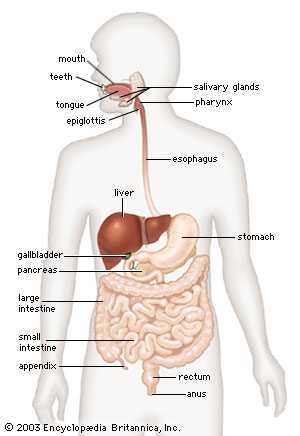 